Информация об объекте1. Наименование объекта:Здание-семяочистительно-сушильный комплекс, лит. Г13, площадь 1318,7 кв. м.2. Адрес объекта: Краснодарский край, Брюховецкий район, х. Красная Нива, ул. Длинная, в районе здания сельского дома культуры.3. Стоимость: 6287055 рублей.4. Земельный участок: Кадастровый номер земельного участка 23:04:0503003:62, площадь - 8158 кв. м. Категория – земли населенных пунктов.5. Описание объекта: представляет собой отдельно стоящие здание, фундамент железобетонный, кирпичные стены. Объект находятся в удовлетворительном состоянии, требуются ремонтные работы.6. Рядом проходит автодорога общего пользования Красная Нива-Брюховецкая. Наиболее эффективное использование: в качестве помещений производственно-складского назначения.7. Ограничения (обременения) на объект не зарегистрированы.8. Собственник: собственность субъекта Краснодарского края.9. Контактные данные:8(861)992-30-62 Кузьмин Денис Витальевич8(861)259-72-29 Плетиков Алексей Васильевич10. Фотографии объекта: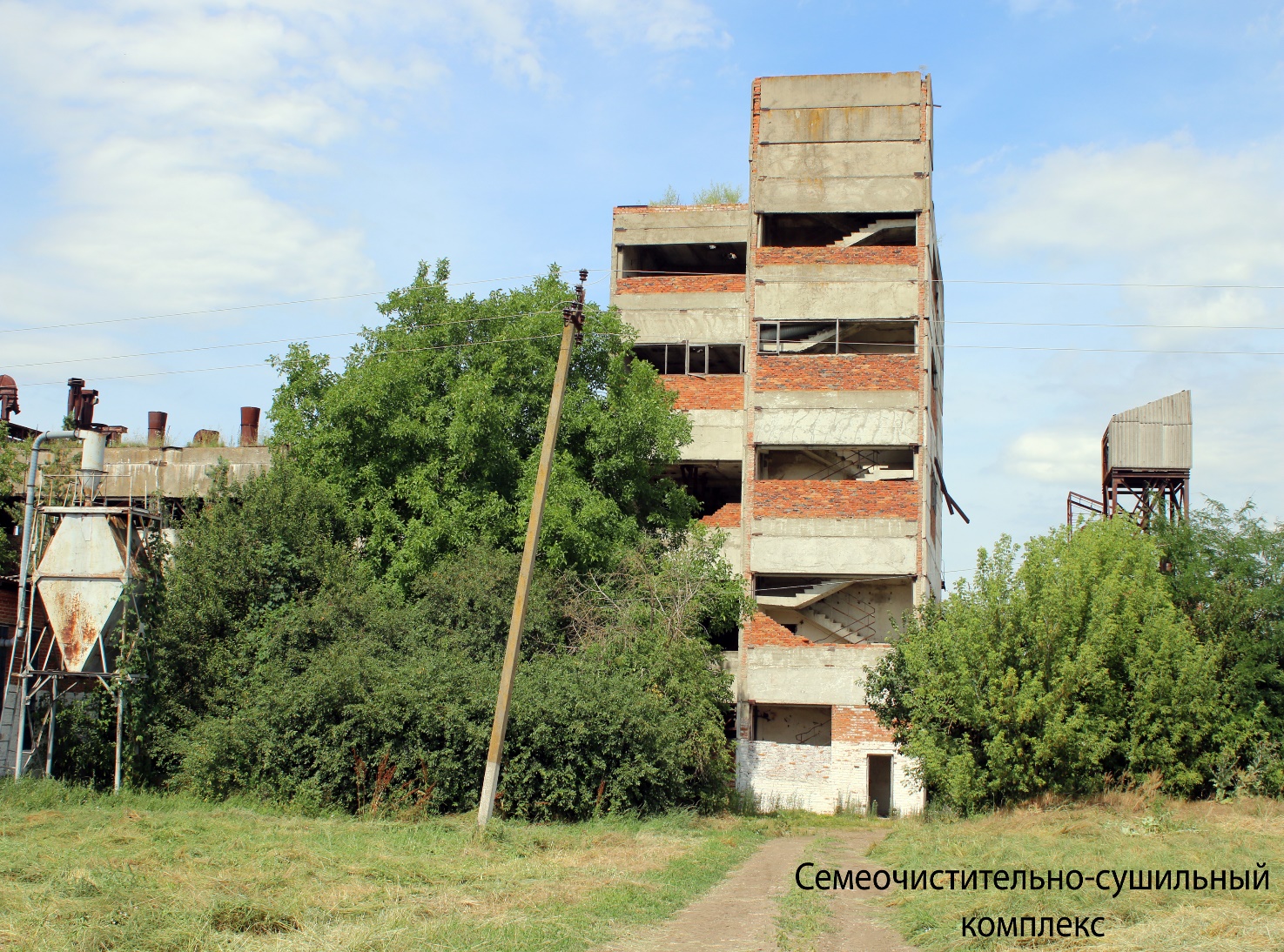 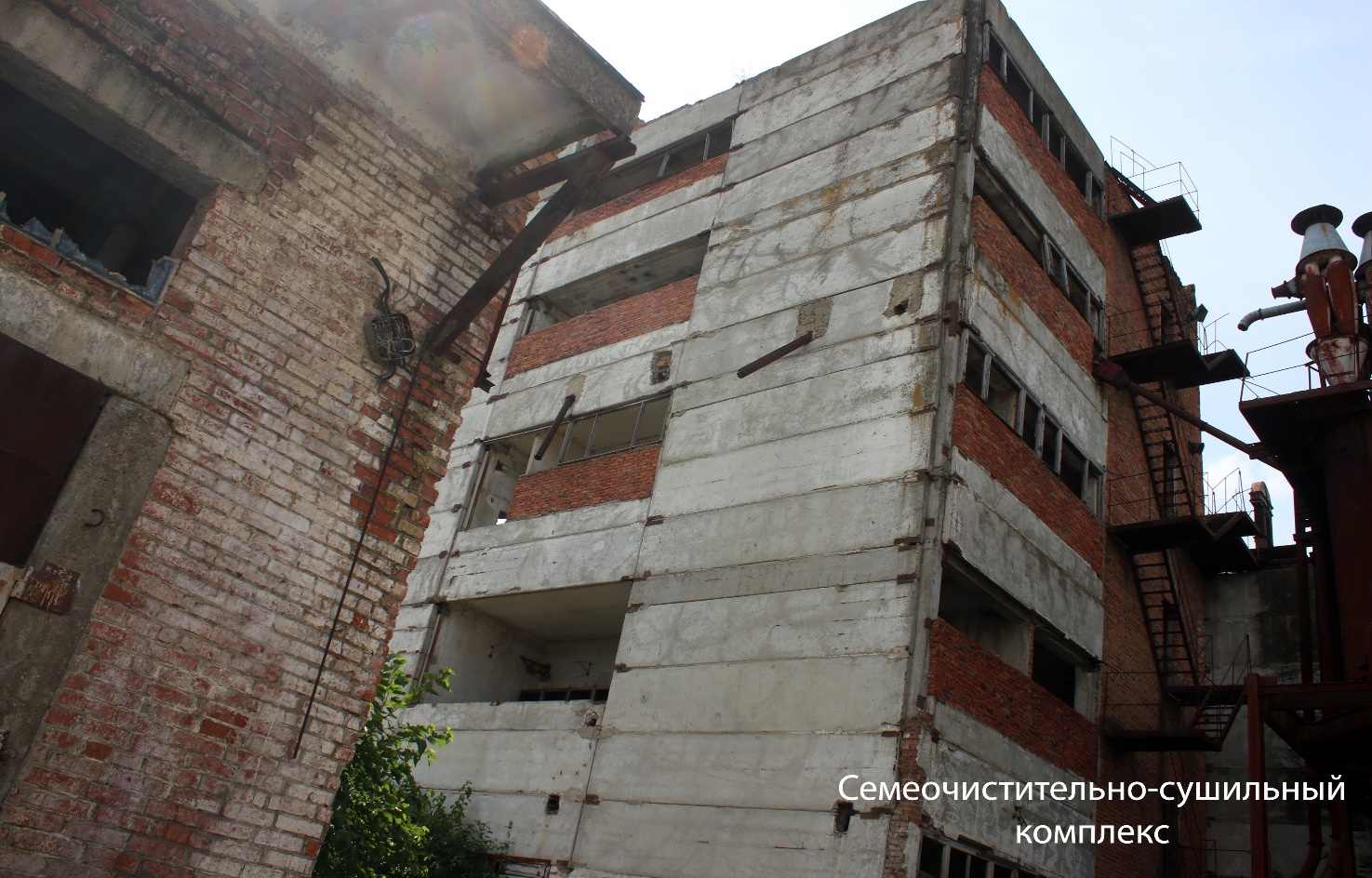 